2020 - 2021 TRINITY WARRIORSATHLETIC TRY-OUT SCHEDULEATHLETIC PARENT ZOOM MEETING: Tuesday, September 1st   7:00 pm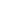 Cross Country - Girls and Boys5th – 8th Grade 		No try-out - starting date: Sep. 2 (Tu) 3:45 – 5:00 PMSoccer 5th & 6th Grade (JV) 	Sep. 2 (Tu) & Sep. 3 (W)			3:45 – 5:30 PM7th & 8th Grade  (V) 	Sep. 2 (Tu) & Sep. 3 (W)			3:45 – 5:30 PMVolleyball - Girls5th & 6th Grade (JV) 	Sep. 8 (Tu) & Sep. 9 (W)			3:45 – 5:30 PM7th & 8th Grade  (V) 	Sep. 8 (Tu) & Sep. 9 (W)			6:00 – 7:30 PM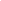 5th and 6th JV BasketballGIRLS 			Oct. 26 (M) & Oct 27 (Tu)		3:45 – 5:00 PMBOYS 			Oct. 26 (M) & Oct 27 (Tu)		5:00 – 6:30 PM7th and 8th Varsity BasketballGIRLS 			Oct. 26 (M) & Oct 27 (Tu)		6:30 – 7:45 PMBOYS 			Oct. 26 (M) & Oct 27 (Tu)		7:45 – 9:00 PM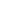 Track - Girls and Boys5th – 8th Grade 		No try-out. Starting date: – Mar. 29 (M), 3:45 – 5:00 PMAll dates and times are TENTATIVE and subject to change.  See the weekly Monday Take-Home note for the most up-to-date tryout information. 			(Updated 8/30/2020)